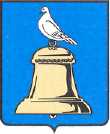 АДМИНИСТРАЦИЯ ГОРОДА РЕУТОВПОСТАНОВЛЕНИЕО внесении изменений в муниципальную программугородского округа Реутов Московской области «Жилище» на 2015-2019 годыВо исполнение решения Совета депутатов города Реутов от 16.03.2016 № 11/2016-НА «О внесении изменений в Решение Совета депутатов города Реутов от 25 ноября 2015 года № 77/2015-НА «О бюджете города Реутов на 2016 год и плановый период 2017 и 2018 годов» (с учетом изменений, внесенных Решением Совета депутатов города Реутов от 10.02.2016 № 6/2016-НА)», постановляю:Муниципальную программу городского округа Реутов Московской области «Жилище»  на 2015-2019 годы, утвержденную постановлением Главы города Реутов от 29.08.2014 № 76-ПГ, изложить в новой редакции (прилагается).Отделу по работе со СМИ и рекламе опубликовать настоящее постановление в общественно-политической еженедельной газете «Реут» и разместить на официальном сайте Администрации города Реутов.Контроль за выполнением настоящего постановления возложить на заместителя Главы Администрации Покамина В.М.Глава города										С.Г. Юровот21.03.2016№49-ПА